Уважаемые руководители! Центр опережающей профессиональной подготовки Свердловской области приглашает на обучение руководящих и педагогических работников профессиональных образовательных организаций Свердловской области по программам дополнительного профессионального образования (повышения квалификации): Для образовательных учреждений, имеющих соглашение о сотрудничестве с ЦОПП, обучение осуществляется на безвозмездной основе.Программы реализуются в очной и заочной формах с применением дистанционных образовательных технологий на платформе СДО Moodle.По результатам обучения и успешного прохождения итоговой аттестации выдается удостоверение о повышении квалификации.Для зачисления на обучение необходимо:подать заявку на обучение от образовательной организации на цифровой платформе  ЦОПП, выбрав интересующую программу обучения: https://cp.copp66.ru/programs?activeTab=6 . При подаче заявкиАдрес проведения очных занятий: г. Екатеринбург, ул. Малышева, 117, ГАПОУ СО УКСАП, Центр опережающей профессиональной подготовки Свердловской области (ЦОПП).Контактный телефон: 8 (343) 374-89-90администратор - Хомутова Мария Максимовна, доб. 300специалист по УМР - Гафурова Татьяна Рузальевна, доб. 113Зам. директора, руководитель  Центра опережающей профессиональной подготовки Свердловской области                                                   В.А. ЛихачеваПриложение 1На бланке организацииЗаявка на обучение М.П.    _________________                    (ФИО руководителя)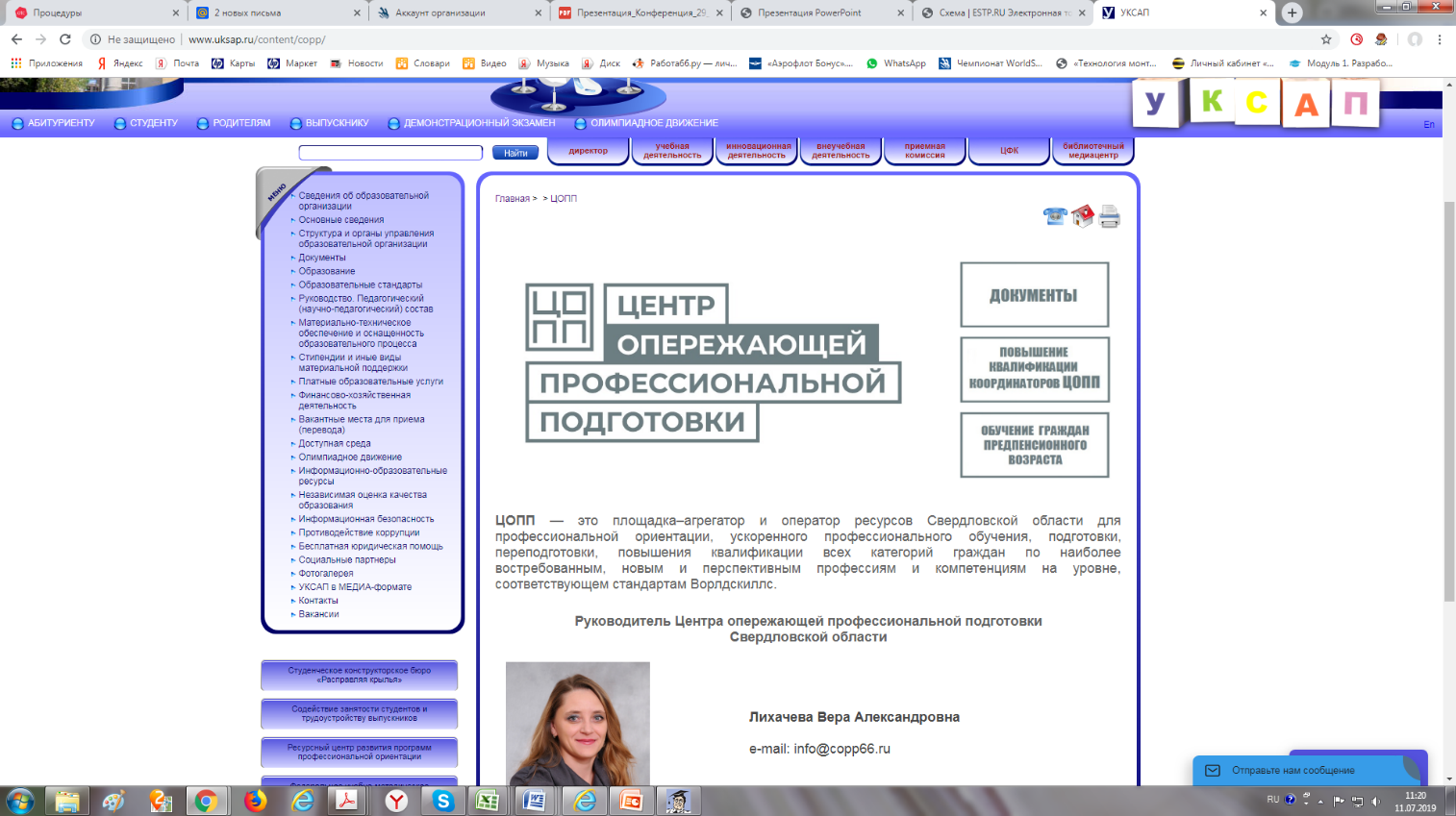  СВЕРДЛОВСКОЙ ОБЛАСТИ«____» ______________ 20___ г.  № _____Руководителям профессиональных образовательных организацийСвердловской области№ п/пКатегория слушателейОбъем в часах, форма обученияДата начала обученияДата окончания обученияСодержание программы1Организация образовательной деятельности по программам опережающей профессиональной подготовкиОрганизация образовательной деятельности по программам опережающей профессиональной подготовкиОрганизация образовательной деятельности по программам опережающей профессиональной подготовкиОрганизация образовательной деятельности по программам опережающей профессиональной подготовкиОрганизация образовательной деятельности по программам опережающей профессиональной подготовкиРуководящие работники - ответственные за взаимодействие с ЦОПП16заочная с ДОТ25.01.20223.02.2022- содержательная модель Центра опережающей профессиональной подготовки (ЦОПП) Свердловской области;- основные подходы к созданию программ опережающей профессиональной подготовки с использованием принципа «конструктор компетенций»;- планирование  деятельности ПОО по реализации программ опережающей профессиональной подготовкиВозможности платформы LMS MoodleВозможности платформы LMS MoodleВозможности платформы LMS MoodleВозможности платформы LMS MoodleВозможности платформы LMS MoodleПедагогические работники36 очная с ДОТ5.04.202228.04.2022- cоздание и настройка онлайн-курсов;- cоздание и настройка ресурсов онлайн-курса;- cоздание и настройка элементов онлайн-курса;Организация обучения первой профессии обучающихся общеобразовательных организацийОрганизация обучения первой профессии обучающихся общеобразовательных организацийОрганизация обучения первой профессии обучающихся общеобразовательных организацийОрганизация обучения первой профессии обучающихся общеобразовательных организацийОрганизация обучения первой профессии обучающихся общеобразовательных организацийРуководители структурных подразделений ПОО, педагогические работники 26очная с ДОТ8.02.20221.03.2022- нормативно-методическая база организации профессионального обучения школьников;- порядок разработки программ профессионального обучения с учетом стандартов Ворлдскиллс для школьников.Проектирование профессиональных модулей для интегрирования в образовательные программы СПО с учетом требований лучших практикПроектирование профессиональных модулей для интегрирования в образовательные программы СПО с учетом требований лучших практикПроектирование профессиональных модулей для интегрирования в образовательные программы СПО с учетом требований лучших практикПроектирование профессиональных модулей для интегрирования в образовательные программы СПО с учетом требований лучших практикПроектирование профессиональных модулей для интегрирования в образовательные программы СПО с учетом требований лучших практикПедагогические работники36заочная с ДОТ2.03.202223.03.2022-нормативная база разработки профессиональных модулей;- структура профессионального модуля с учетом новых требований ОПОП;- алгоритм разработки программ профессиональных модулей для интегрирования в образовательные программы СПО с учетом требований лучших практик.Реализация технологии смешанного обучения  в профессиональных образовательных организациях среднего профессионального образованияРеализация технологии смешанного обучения  в профессиональных образовательных организациях среднего профессионального образованияРеализация технологии смешанного обучения  в профессиональных образовательных организациях среднего профессионального образованияРеализация технологии смешанного обучения  в профессиональных образовательных организациях среднего профессионального образованияРеализация технологии смешанного обучения  в профессиональных образовательных организациях среднего профессионального образованияПедагогические работники36заочная с ДОТ12.05.202231.05.2022- нормативно-методические основания смешанного обучения;- основные модели смешанного обучения;- создание цифровых образовательных ресурсов и их применение в образовательном процессе;- инструменты трансляции и видеосвязи образовательного контента, способы применения;-организация учебного процесса в системе управления электронным обучением (LMS) Moodle.№ п/пНаименование программыПериод обученияФИО слушателяДолжностьТелефонЭл. почта 1.2.